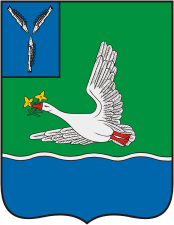 КОНТРОЛЬНО-СЧЕТНАЯ КОМИССИЯМАРКСОВСКОГО МУНИЦИПАЛЬНОГО РАЙОНАСАРАТОВСКОЙ ОБЛАСТИ413090, Саратовская обл., г. Маркс, пр. Ленина, д. 18,тел.: (84567) 5-53-87, 5-16-69, факс: (84567) 5-11-72, e-mail: ksk-mmr@mail.ruот 30 сентября 2021  года  № 152                                                   Председателю Собрания                                                                                                       Марксовского муниципального района                                                                                                       Н.А.КосаревуОтчето результатах проверки  соблюдения законодательства РФ ФЗ № 44 от 05.04.2013 г. «О контрактной системе в сфере закупок товаров, работ, услуг для обеспечения государственных и муниципальных нужд» Муниципального образовательного учреждения – средней общеобразовательной школы №3 г. Маркса Саратовской области им. Л. Г. Венедиктовой, структурного подразделения муниципального дошкольного образовательного учреждения – детский сад №1, структурного подразделения муниципального дошкольного образовательного учреждения – детский сад №8.                                                                                                                                                     В соответствии с Положением о Контрольно-счетной комиссии Марксовского муниципального района, руководствуясь Уставом Марксовского муниципального района, председателем контрольно-счетной комиссии ММР Михеевой Т.Н., заместителем председателя контрольно – счетной комиссии ММР Марютиной М.В. на основании:- распоряжения № 8-р от 18.03.2021 г. проведена проверка соблюдения законодательства Российской Федерации ФЗ - № 44 от 05.04.2013 г. «О контрактной системе в сфере закупок товаров, услуг для обеспечения государственных и муниципальных нужд» и иных нормативных правовых актов о контрактной системе Муниципального образовательного учреждения – средней общеобразовательной школы №3 г. Маркса Саратовской области им. Л. Г. Венедиктовой, структурного подразделения муниципального дошкольного образовательного учреждения – детский сад №1, структурного подразделения муниципального дошкольного образовательного учреждения – детский сад №8 за период с 01.01.2020 г. по 31.12.2020 г. Проверкой установлено:Данные о субъекте контроля (согласно Устава): 1.Полное наименование: муниципальное общеобразовательное учреждение -  средняя общеобразовательная школа №3 г. Маркса Саратовской области им. Л. Г. Венедиктовой.2.Сокращенное наименование: МОУ – СОШ №3 г. Маркса ИНН/КПП - 6443012616 / 6443010013. Бюджет: код бюджета – 60030318, Бюджет Марксовского муниципального районаИдентификационный код заказчика – 36443012616644301001, дата присвоения 01.01.2015 год.МОУ – СОШ №3 г. Маркса Саратовской области выступает муниципальным заказчиком при размещении заказов на поставки товаров, выполнение работ, оказание услуг.Учреждение имеет структурные подразделения:- детский сад №1- детский сад-школа №8.Согласно части 2 статьи 38 Федерального закона от 05.04.2013 года № 44-ФЗ «О контрактной системе в сфере закупок товаров, работ, услуг для обеспечения государственных и муниципальных нужд»  в случае, если совокупный годовой объем закупок заказчика не превышает сто миллионов рублей и у заказчика отсутствует контрактная служба, заказчик назначает должностное лицо, ответственное за осуществление закупки или нескольких закупок, включая исполнение каждого контракта – контрактного управляющего.В соответствии с частью 6 статьи 38 Закона № 44-ФЗ контрактный управляющий Мунина Дина Викторовна в 2020 году получила диплом о профессиональной переподготовке по дополнительной профессиональной программе «Правовое регулирование, практика осуществления, экспертиза результатов и контроль в системе государственных, муниципальных и корпоративных закупок» в ООО «Межрегиональный институт дополнительного образования» в объеме 120 часов, что подтверждается дипломом с регистрационным номером 20001/15-у, удостоверение 642410845777 от 02.03.2020 года.Приказом МОУ – СОШ №3 № 179 от 10.07.2015 г. «О приеме работника на работу», обязанности контрактного управляющего возложены на ведущего экономиста Мунину Дину Викторовну, что подтверждается должностной инструкцией контрактного управляющего (экономиста). Единая комиссия по осуществлению закупок состоит из пяти человек, что соответствует ч.3 ст. 39  Закона № 44-ФЗ.  Состав комиссии с 01.01.2020 года: Председатель - Мазанова О. А.Заместитель председателя – Солдатова В. В.Секретарь комиссии  - Кувшинова Т. И.Члены комиссии: Сыса О. Я., Москвина И. И.Состав комиссии с 01.06.2020 года: Председатель – Черепнина Т. А.Заместитель председателя – Сыса О. Я.Секретарь комиссии  - Солдатова В. В.Члены комиссии: Хмельков А. Е., Москвина И.И.МОУ – СОШ №3 за проверяемый период 01.01.2020 г. – 31.12.2020 года на официальном сайте Российской Федерации в сети Интернет www.zakupki.gov.ru заключено и размещено 14 муниципальных контрактов на общую сумму 8 704 520,58 рублей.Муниципальные контракты заключенные на основании ч.1, п.1, п.8, п.9, п.29 ст.93 Закона № 44-ФЗ в количестве 14 штук на сумму 8 704 520,58 рублей. По муниципальному контракту №26/232/0000393/004 от 23.10.2020 г. заключен с поставщиком АО «Управление отходами» на оказание услуг по обращению с твердыми коммунальными отходами на сумму 30 432,12 рублей.Информация о заключенном контракте (его изменении) подана в срок 26.10.2020 г. По муниципальному контракту №26/232/0000393/003 от 21.10.2020 г. заключен с поставщиком АО «Управление отходами» на оказание услуг по обращению с твердыми коммунальными отходами на сумму 30 432,12 рублей.Информация о заключенном контракте (его изменении) подана в срок 23.10.2020 г. По состоянию на 19.04.2021 года оплата по каждому из контрактов в единой информационной системе www.zakupki.gov.ru отсутствует, муниципальные контакты находится в статусе «исполнение». Согласно предоставленным к проверке платежным поручениям оплата по вышеуказанным контрактам составила – 70 227,94 рублей, выявлена переплата: на сумму 9 363,70 рублей, данные действия приводят к необоснованным расходованиям бюджетных средств. Указать, контрактному управляющему МОУ – СОШ № 3 г.Маркса Муниной Д.В. на недопустимость вышеуказанных действий, вести строгий контроль оплаты заключенных контрактов (договоров).Вышеуказанный контракт в единой информационной системе www.zakupki.gov.ru не закрыт.Ввиду того что контракт заключен сроком до 31.12.2020 г. следует произвести сверку взаиморасчетов с поставщиком, контракт исполнить (или расторгнуть) и закрыть в единой информационной системе, перевести в статус «исполнение прекращено» либо «исполнение завершено». Неисполнение вышеуказанных требований приведет к образованию административного правонарушения ч.2 ст. 7.31 КоАП.По муниципальному контракту №52/1-М от 16.10.2020 г. заключен с поставщиком МУП «Тепло» на снабжение тепловой энергией на сумму 1 295 053,19 рублей.Информация о заключенном контракте (его изменении) подана в срок 19.10.2020 г. По состоянию на 19.04.2021 года оплата по контракту в единой информационной системе www.zakupki.gov.ru составляет 1 295 053,19 рублей последнее платежное поручение № 65652 от 25.12.2020 г., исполнение прекращено.Информация об исполнении (о расторжении) подана с нарушением сроков – 09.04.2021 г. - содержит признаки административного правонарушения, предусмотренного частью 2 статьи 7.31 КоАП.По все остальным муниципальным контрактам нарушений по этапам закупок – не выявлено. МОУ – СОШ № 3 г. Маркса письмом от 24.03.2021 г. № 49 сообщает, что муниципальные контракты (прямые договора) осуществляются на основании п. 4 ч. 1 ст. 93 (до 600,0 тыс. руб. и не превышает 2 млн. рублей), по п. 5 ч. 1. ст. 93 (до 600,0 тыс. руб. и не превышает 50 % совокупного годового объема закупок).В ходе проверки, в контрольно-счетную комиссию ММР представлены 148 договора на общую сумму 9 153 261,83 рублей заключенных с единственным поставщиком на основании п.4, п.5 ч.1 ст.93 Закона № 44-ФЗ за проверяемый период с 01.01.2020 по 31.12.2020 г.:- 3 договора на предоставление интернет, связь на общую сумму 88 100,00 рублей;- 3 договора на медосмотр на общую сумму 46 307,00 рублей;- 6 договоров на приобретение стройматериалов на общую сумму 117 327,00 рублей;- 6 договоров на приобретение учебников на общую сумму 659 760,17 рублей;- 59 договоров на приобретение продуктов питания на общую сумму 6 303 690,02 рублей;- 2 договора на оказание услуг вневедомственной охраны на общую сумму 47 192,04 рублей;- 5 договоров на приобретение химии на общую сумму 37 541,00 рублей;- 2 договора на ремонт канализации на общую сумму 360 210,65 рублей;- 3 договора на услуги по гигиеническому обучению на общую сумму 68 427,00 рублей;- 4 договора на биотехнические работы на общую сумму 27 849,52 рублей;- 2 договора на ремонт мягкой кровли на общую сумму 263 223,00 рублей;-53 договоров для нужд МОУ – СОШ № 3 г. Маркса на общую сумму 1 133 634,43 рублей.В ходе проведения проверки муниципальных контрактов (договоров) представленных к проверке, выявлено отсутствие обязательных условий контракта по 18 договорам.По контракту № u20091-1.1 от 15.01.2020 г. на передачу программных средств информационной системы «Интернет-представительство образовательной организации» с поставщиком АО «Е-Паблиш» на сумму 2 950,00 рублей. Специалистом по закупкам МОУ – СОШ № 3 г. Маркса нарушены требования п.4 и п.5 ч.1 ст. 93 ФЗ № 44, выбран не верный способ определения поставщика. Специалисту по закупкам рекомендовано заключить протокол разногласий к договору и в преамбуле договора указать верный пункт ч.1 ст.93. В ходе проверки специалистом по закупкам был предоставлен измененный вышеуказанный контракт, данный контракт считать заключенным на основании п.4 ч.1 ст.93 ФЗ № 44. Данное нарушение устранено в ходе проверки.В ходе проведения проверки правильности оплаты муниципальных контрактов (договоров) выявлено следующее:Договор № ЭН00-004930 от 17.06.2020 г. заключен с поставщиком ФБУЗ «Центр гигиены и эпидемиологии в Саратовской области» на оказание услуг на сумму 49 129,00 рублей.По состоянию на 19.04.2021 года оплата по договору, по данным реестра платежных поручений МОУ – СОШ № 3 составляет – 49 129,00 рублей.  Выявлено не исполнение заказчиком обязательств:-согласно пункту 4.4 вышеуказанного договора, где оговаривается, что оплата  работ производится в размере 30% стоимости оказываемых услуг, окончательный расчет в размере 70% после окончания выполненных работ и подписания акта выполненных работ в течении 3 банковских дней  с момента получения счета – фактуры, акта выполненных работ . Счет - фактура № ЭН00-008267/0 от 17.09.2020 г., однако вся оплата произведена 17.09.2020 г. (п/п № 37812 на сумму 49 129,00 рублей).Нарушение должностным лицом заказчика срока и порядка оплаты товаров (работ, услуг) при осуществлении закупок для обеспечения государственных и муниципальных нужд, в том числе неисполнение обязанности по обеспечению авансирования, предусмотренного государственным или муниципальным контрактом, предусматривает признаки административного правонарушения ч. 1, ст. 7.32.5 КоАП.  Договор № ЭН00-009069 от 29.09.2020 г. заключен с поставщиком ФБУЗ «Центр гигиены и эпидемиологии в Саратовской области» на оказание услуг на сумму 70 712,00 рублей.По состоянию на 19.04.2021 года оплата по договору, по данным реестра платежных поручений МОУ – СОШ № 3 составляет – 70 712,00 рублей.  Выявлено не исполнение заказчиком обязательств:-согласно пункту 4.4 вышеуказанного договора, где оговаривается, что оплата  работ производится в размере 30% стоимости оказываемых услуг, окончательный расчет в размере 70% после окончания выполненных работ и подписания акта выполненных работ в течении 3 банковских дней  с момента получения счета – фактуры, акта выполненных работ . Счет - фактура № ЭН00-010642/0 от 24.11.2020 г., однако вся оплата произведена 29.10.2020 г. (п/п № 47457 на сумму 70 712,00 рублей).Нарушение должностным лицом заказчика срока и порядка оплаты товаров (работ, услуг) при осуществлении закупок для обеспечения государственных и муниципальных нужд, в том числе неисполнение обязанности по обеспечению авансирования, предусмотренного государственным или муниципальным контрактом, предусматривает признаки административного правонарушения ч. 1, ст. 7.32.5 КоАП.  Договор монтажа системы видеонаблюдения № 2201-20 от 22.01.2020 г. заключен с поставщиком ООО «Сильвер-Лайн» на оказание услуг на сумму 48 426,00 рублей.По состоянию на 19.04.2021 года оплата по договору, по данным реестра платежных поручений МОУ – СОШ № 3 составляет – 48 426,00 рублей.  Выявлено не исполнение заказчиком обязательств:-согласно пункту 2.2 вышеуказанного договора, где оговаривается, что оплата  работ производится в размере авансового платежа 30% от цены работ, окончательный расчет в размере 70% после окончания выполненных работ и подписания акта выполненных работ в течении 30 календарных дней  с момента получения счета – фактуры, акта выполненных работ. Акт № 21 от 05.03.2020 г., однако вся оплата произведена 24.03.2020 г. (п/п № 14782, 14783, 14784 на сумму 48 426,00 рублей).Нарушение должностным лицом заказчика срока и порядка оплаты товаров (работ, услуг) при осуществлении закупок для обеспечения государственных и муниципальных нужд, в том числе неисполнение обязанности по обеспечению авансирования, предусмотренного государственным или муниципальным контрактом, предусматривает признаки административного правонарушения ч. 1, ст. 7.32.5 КоАП.  Договор поставки б/н от 13.01.2020 г. заключен с поставщиком ООО «Интегра» на поставку товара на сумму 132 000,00 рублей.По состоянию на 19.04.2021 года оплата по договору, по данным реестра платежных поручений МОУ – СОШ № 3 составляет – 132 000,00 рублей.  Выявлено не исполнение заказчиком обязательств:-согласно пункту 2.5 вышеуказанного договора, где оговаривается, что оплата  товара производится на условиях 100 % предоплаты. Товарная накладная № 0ЕР/12488206 от 22.01.2020 г., однако оплата произведена 03.02.2020 г. (п/п № 3008, 3009 на сумму 132 000,00 рублей).Нарушение должностным лицом заказчика срока и порядка оплаты товаров (работ, услуг) при осуществлении закупок для обеспечения государственных и муниципальных нужд, в том числе неисполнение обязанности по обеспечению авансирования, предусмотренного государственным или муниципальным контрактом, предусматривает признаки административного правонарушения ч. 1, ст. 7.32.5 КоАП.  Договор поставки б/н от 12.10.2020 г. заключен с поставщиком ООО «Пищевое оборудование» на приобретение товара на сумму 41 250,00 рублей.По состоянию на 19.04.2021 года оплата по договору, по данным реестра платежных поручений МОУ – СОШ № 3 составляет – 41 250,00 рублей.  Выявлено не исполнение заказчиком обязательств:-согласно пункту 2.3 вышеуказанного договора, где оговаривается, что оплата  работ производится в виде предоплаты 30%, оставшиеся 70% после подписания товарной накладной в течении 10 рабочих дней. Счет – фактура № 182 от 03.11.2020 г., однако вся оплата произведена 14.10.2020 г. (п/п № 43930 на сумму 41 250,00 рублей).Нарушение должностным лицом заказчика срока и порядка оплаты товаров (работ, услуг) при осуществлении закупок для обеспечения государственных и муниципальных нужд, в том числе неисполнение обязанности по обеспечению авансирования, предусмотренного государственным или муниципальным контрактом, предусматривает признаки административного правонарушения ч. 1, ст. 7.32.5 КоАП.  Договор № 18 от 07.09.2020 г. заключен с поставщиком ООО «Радигош» на поставку игрушек,  на сумму 3 960,00 рублей.В шапке договора № 18 от 07.09.2020 г. с поставщиком ООО «Радигош», на поставку игрушек в сумме 3 960,00 рублей,  указаны неверные исходные данные законодательного акта ФЗ-№44 от 15.07.2011 г. В ходе проверки специалистом по закупкам был предоставлен измененный вышеуказанный договор - считать заключенным на основании ФЗ № 44 от 05.04.2013 г. Данное нарушение устранено в ходе проверки.Договор № 235-Д от 02.09.2020 г. заключен с поставщиком ИП КФХ Никитина О. В. на поставку овощей на сумму 111 029,76 рублей.По состоянию на 19.04.2021 года оплата по договору, по данным реестра платежных поручений МОУ – СОШ № 3 составляет – 279 405,50 рублей (в количестве 50 платежных поручений), что приводит к необоснованному расходованию денежных средств в сумме  168 375,74 рублей.  В ходе проверки МОУ – СОШ №3 г. Маркса был предоставлен измененный вышеуказанный договор на сумму 272 881,00 рублей. Вследствие чего переплата по договору составила 6 524,50 рублей. МУ «ЦБ УО Марксовского района» написано письмо в адрес ИП КФХ Никитиной О. В. от 19.04.2021 г. № 108 о возврате излишне перечисленной суммы в размере 6 524,50 рублей, по договору № 235-Д от 02.09.2020 г.Ассигнования и лимиты бюджетных обязательств.Согласно утвержденных плановых назначений на 2020 год в МОУ – СОШ №3 г. Маркса  утверждено ассигнований в сумме 18 823,6  тыс. рублей. В соответствии с планом – графика на 2020 год предусмотрено денежных средств на осуществление закупок – 15 065,6 тыс. рублей. Заключено гражданско – правовых договоров на закупки товаров, работ, услуг для государственных нужд в 2020 году на сумму 17 857,8 тыс. рублей.Направление средств на финансирование закупок для муниципальных нужд за проверяемый период 2020 года представлено в таблице № 1:Таблица №1В соответствии с предоставленными сведениями для формирования лимитов бюджетных обязательств и кассового плана в части расходов бюджета муниципального района (за исключением средств от приносящей доход деятельности) на 2020 год.по статье 223 коммунальные услуги – первоначальные лимиты бюджетных обязательств составили 4 198,8 тыс. руб., заключенные договора по данной статье составили 5 913,0 тыс. руб., к концу года (в декабре) лимиты бюджетных обязательств по данной статье составили 5 225,1 тыс. руб., что приводит к превышению выделенного лимита бюджетного обязательства на 687,9 тыс. руб.;Дополнительных соглашений на расторжение договоров, заключенных по статьям КОСГУ, которые привели к превышению лимитов бюджетных обязательств в контрольно-счетную комиссию - не представлены.Превышение лимитов бюджетных обязательств (согласно ч.2 ст.72 БК РФ) по вышеназванным статьям содержит признаки административного правонарушения по ст. 15.15.10 КоАП.Наличие и содержание Плана - графика размещения заказов на поставки товаров, выполнение работ, оказание услуг для нужд заказчика.Планирование закупок в проверяемый период осуществлялось посредством формирования, утверждения с 2020 года – только плана-графика (ст.16 Закона). Статьей 17 Закона установлено, что план закупок формируется на срок, соответствующий сроку действия муниципального правового акта представительного органа муниципального образования о местном бюджете на очередной финансовый год и плановый период и утверждается заказчиком в течение 10 рабочих дней после доведения до государственного или муниципального заказчика объема прав в денежном выражении на принятие и (или) исполнение обязательств в соответствии с бюджетным законодательством Российской Федерации. План закупок размещается в ЕИС в течение 3-х рабочих дней со дня утверждения или изменения такого плана.Постановлением Правительства Российской Федерации от 21.11.2013 №1043 «О требованиях к формированию, утверждению и ведению планов закупок товаров, работ, услуг для обеспечения нужд субъекта Российской Федерации и муниципальных нужд, а также требованиях к форме планов закупок товаров, работ, услуг» утверждены:требования к плану закупок;требования к форме планов закупок.План-график на 2020 год составляется по утвержденной форме в срок (25.12.2019 г.), установленный ч.6 ст.16 Закона (в течение 10 рабочих дней после утверждения и доведения лимитов бюджетных обязательств), уведомление о бюджетных ассигнованиях бюджета муниципального района по расходам на 2020 год доведено комитетом финансов администрации Марксовского 19.12.2019 г. № 789. 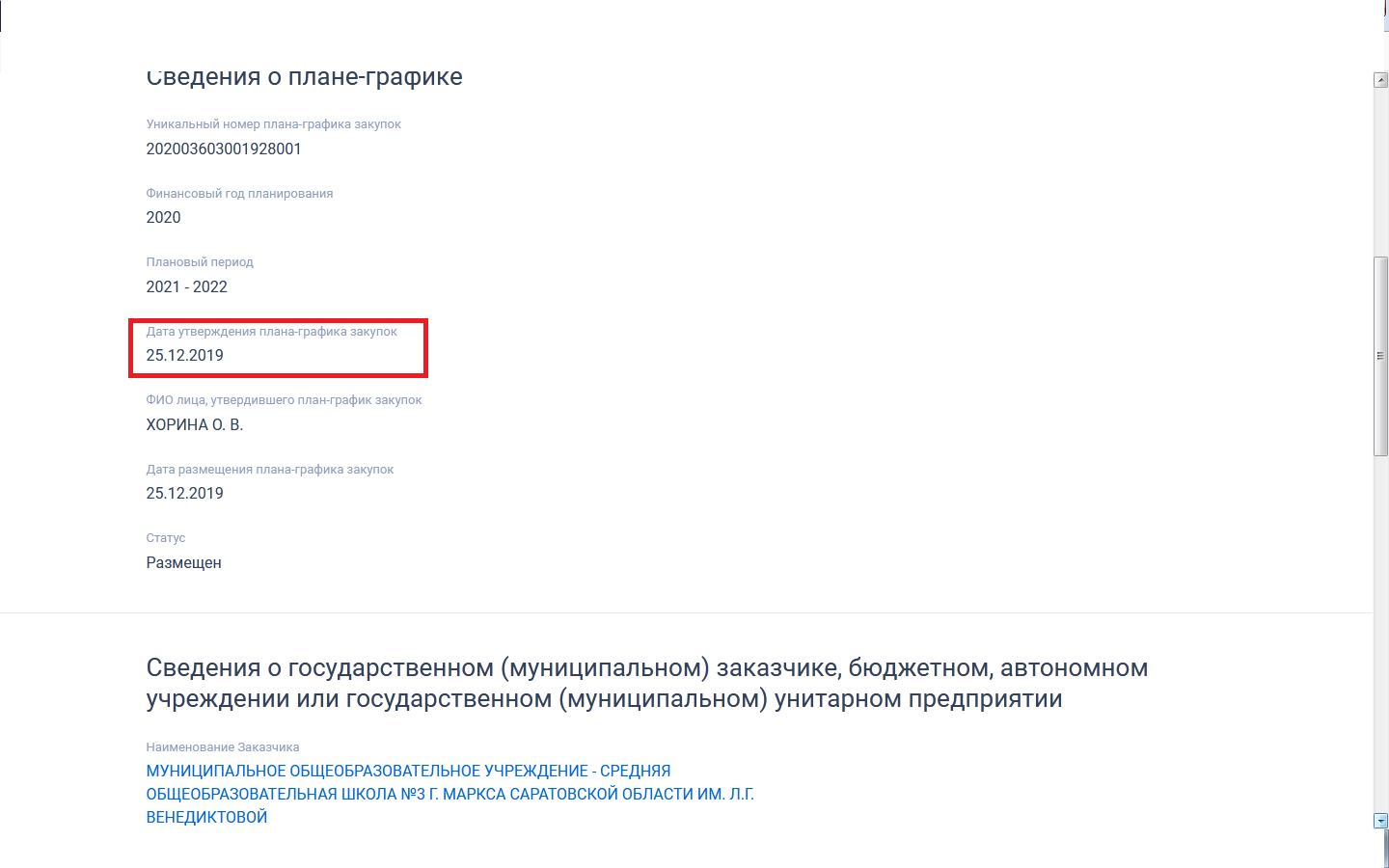 Перечень информации, которая должна быть включена в план-график в отношении каждой закупки, содержится в ч.2 ст. 16 Закона.Постановлением Правительства Российской Федерации от 30.09.2019 №1279 «Об установлении порядка формирования, утверждения планов-графиков закупок, внесения изменений в такие планы-графики, размещения планов-графиков закупок в единой информационной системе в сфере закупок, особенностей включения информации в такие планы-графики и требований к форме планов-графиков закупок и о признании утратившими силу отдельных решений Правительства Российской Федерации» утверждено Положение о порядке формирования, утверждения планов-графиков закупок, внесения изменений в такие планы-графики, размещения планов-графиков закупок в единой информационной системе в сфере закупок, об особенностях включения информации в такие планы-графики и о требованиях к форме планов-графиков закупок (далее - Положение).В соответствии с ч.5 ст.16 Закона план-график формируется на срок, соответствующий сроку действия муниципального правового акта представительного органа муниципального образования о местном бюджете и в план-график включается информация о закупках, осуществление которых планируется по истечении планового периода.Проверка соответствия планов-графиков Учреждения осуществленным закупкам.При проведении проверки установлено соответствие информации, указанной в Планах - графиках размещения заказов на поставку товаров, выполнение работ, оказание услуг для обеспечения муниципальных нужд МОУ – СОШ №3 г. Маркса за 2020 год, осуществленным закупкам.Отчет об осуществлении закупок товаров, работ, услуг для обеспечения муниципальных нужд.В соответствии с ч.1 ст.30 Закона заказчик обязан осуществлять закупки у субъектов малого предпринимательства, социально ориентированных некоммерческих организаций (далее – закупки у СМП и СОНО) в объеме не менее чем 15% рассчитанного СГОЗ путем проведения конкурентных процедур. Согласно п.3 ч.1.1. ст.30 Закона, при определении объема закупок у СМП и СОНО в расчет СГОЗ не включаются закупки у единственного поставщика (подрядчика, исполнителя) в соответствии с ч.1 ст.93 Закона (за исключением закупок, которые осуществлены в соответствии с п.п.25 - 25.3 ч.1 ст.93 Закона). На основании данных отчета об осуществлении закупок товаров, работ и услуг для обеспечения государственных (муниципальных) нужд Саратовской области по МОУ – СОШ №3 г. Маркса на 2020 год совокупный объем закупок в 2020 году составил 18 347,0 тыс. рублей, общая стоимость заключенных контрактов за 2020 года составила 17 597,0 тыс. рублей. Однако, согласно, проверенных муниципальных контрактов (представленных к проверке) выявлено заключенных муниципальных контрактов по состоянию за 2020 год на общую сумму 17 857,8 тыс. рублей, лимиты бюджетных обязательств составили 18 677,9 тыс. рублей. В 2019 году закупки у субъектов малого предпринимательства проводились и составили 1 156,9 тыс. рублей, что составило 100,0 % от совокупного годового объема закупок, рассчитанный за вычетом закупок, предусмотренные частью 1.1 ст. 30 – 1 156,9 тыс. рублей. В соответствии с ч.4 ст.30 Закона заказчик по итогам года обязан составить отчет об объеме закупок у СМП и СОНО и разместить его в ЕИС до 1 апреля года, следующего за отчетным годом. Заказчиком отчет за 2019 год размещен в ЕИС без нарушения сроков 25.03.2020 г. В 2020 году закупки у субъектов малого предпринимательства проводились и составили 51,4 тыс. рублей, что составило 100,0 % от совокупного годового объема закупок, рассчитанный за вычетом закупок, предусмотренные частью 1.1 ст. 30 – 51,4 тыс. рублей. В соответствии с ч.4 ст.30 Закона заказчик по итогам года обязан составить отчет об объеме закупок у СМП и СОНО и разместить его в ЕИС до 1 апреля года, следующего за отчетным годом. Заказчиком отчет за 2020 год размещен в ЕИС без нарушения сроков 22.03.2021 г. За 2020 год фактический объем закупок у единственного поставщика (подрядчика, исполнителя) в соответствии со ст.93 Закона составил 9 153,3 тыс. руб., в том числе закупок, осуществленных по договорам, заключенным на основании:  - п.4 (на сумму, не превышающую 600 тыс. руб.) – 204 242,3 тыс. руб. (согласно Закону - не более 2 млн. руб.);- п.5 (на сумму, не превышающую 600,0 тыс. руб. и не превышает 50 % совокупного годового объема закупок.) – 8 911 909,53 тыс. руб. (согласно Закону - не более 2 млн. руб.);Вывод по проверке:1. МОУ – СОШ №3 за проверяемый период 01.01.2020 г. – 31.12.2020 года на официальном сайте Российской Федерации в сети Интернет www.zakupki.gov.ru заключено и размещено 14 муниципальных контрактов на общую сумму 8 704 520,58 рублей.По муниципальному контракту №26/232/0000393/004 от 23.10.2020 г. заключен с поставщиком АО «Управление отходами» на оказание услуг по обращению с твердыми коммунальными отходами на сумму 30 432,12 рублей.Информация о заключенном контракте (его изменении) подана в срок 26.10.2020 г. По муниципальному контракту №26/232/0000393/003 от 21.10.2020 г. заключен с поставщиком АО «Управление отходами» на оказание услуг по обращению с твердыми коммунальными отходами на сумму 30 432,12 рублей.Информация о заключенном контракте (его изменении) подана в срок 23.10.2020 г. По состоянию на 19.04.2021 года оплата по каждому из контрактов в единой информационной системе www.zakupki.gov.ru отсутствует, муниципальные контакты находится в статусе «исполнение». Согласно предоставленным к проверке платежным поручениям оплата по вышеуказанным контрактам составила – 70 227,94 рублей, выявлена переплата: на сумму 9 363,7 рублей, данные действия приводят к необоснованным расходованиям бюджетных средств. Указать, контрактному управляющему МОУ – СОШ № 3 г. Маркса Муниной Д.В. на недопустимость вышеуказанных действий, вести строгий контроль оплаты заключенных контрактов (договоров).Вышеуказанный контракт в единой информационной системе www.zakupki.gov.ru не закрыт.Ввиду того что контракт заключен сроком до 31.12.2020 г. следует произвести сверку взаиморасчетов с поставщиком, контракт исполнить (или расторгнуть) и закрыть в единой информационной системе, перевести в статус «исполнение прекращено» либо «исполнение завершено». Неисполнение вышеуказанных требований приведет к образованию административного правонарушения ч.2 ст. 7.31 КоАП.По муниципальному контракту №52/1-М от 16.10.2020 г. заключен с поставщиком МУП «Тепло» на снабжение тепловой энергией на сумму 1 295 053,19 рублей.Информация о заключенном контракте (его изменении) подана в срок 19.10.2020 г. По состоянию на 19.04.2021 года оплата по контракту в единой информационной системе www.zakupki.gov.ru составляет 1 295 053,19 рублей последнее платежное поручение № 65652 от 25.12.2020 г., исполнение прекращено.Информация об исполнении (о расторжении) подана с нарушением сроков – 09.04.2021 г. - содержит признаки административного правонарушения, предусмотренного частью 2 статьи 7.31 КоАП.4. В ходе проверки, в контрольно-счетную комиссию ММР представлены 148 договора на общую сумму 9 153 261,83 рублей заключенных с единственным поставщиком на основании п.4, п.5 ч.1 ст.93 Закона № 44-ФЗ за проверяемый период с 01.01.2020 г. по 31.12.2020 г. 5. В ходе проведения проверки муниципальных контрактов (договоров)   представленных к проверке, выявлено отсутствие обязательных условий контракта по 18 договорам.6. По контракту № u20091-1.1 от 15.01.2020 г. на передачу программных средств информационной системы «Интернет-представительство образовательной организации» с поставщиком АО «Е-Паблиш» на сумму 2 950,00 рублей. Специалистом по закупкам МОУ – СОШ № 3 г. Маркса нарушены требования п.4 и п.5 ч.1 ст. 93 ФЗ № 44, выбран не верный способ определения поставщика. Специалисту по закупкам рекомендовано заключить протокол разногласий к договору и в преамбуле договора указать верный пункт ч.1 ст.93. В ходе проверки был предоставлен измененный вышеуказанный контракт, данный контракт считать заключенным на основании п.4 ч.1 ст.93 ФЗ № 44. Данное нарушение устранено в ходе проверки.7. В ходе проведения проверки правильности оплаты муниципальных контрактов (договоров) выявлено нарушения по 5 договорам, что предусматривает признаки административного правонарушения ч. 1, ст. 7.32.5 КоАП.8.   В шапке договора № 18 от 07.09.2020 г. с поставщиком ООО «Радигош», на поставку игрушек в сумме 3 960,00 рублей,  указаны неверные исходные данные законодательного акта ФЗ-№44 от 15.07.2011 г. В ходе проверки специалистом по закупкам был предоставлен измененный вышеуказанный договор - считать заключенным на основании ФЗ № 44 от 05.04.2013 г. Данное нарушение устранено в ходе проверки.9.  Договор № 235-Д от 02.09.2020 г. заключен с поставщиком ИП КФХ Никитина О. В. на поставку овощей на сумму 111 029,76 рублей.       По состоянию на 19.04.2021 года оплата по договору, по данным реестра платежных поручений МОУ – СОШ № 3 составляет – 279 405,50 рублей (в количестве 50 платежных поручений), что приводит к необоснованному расходованию денежных средств в сумме 168 375,74 рублей.        В ходе проверки МОУ – СОШ №3 г. Маркса был предоставлен измененный вышеуказанный договор на сумму 272 881,00 рублей. Вследствие чего переплата по договору составила 6 524,50 рублей. МУ «ЦБ УО Марксовского района» написано письмо в адрес ИП КФХ Никитиной О. В. от 19.04.2021 г. № 108 о возврате излишне перечисленной суммы в размере 6 524,50 рублей, по договору № 235-Д от 02.09.2020 г.10. В соответствии с предоставленными сведениями для формирования лимитов бюджетных обязательств и кассового плана в части расходов бюджета муниципального района (за исключением средств от приносящей доход деятельности) на 2020 год.по статье 223 коммунальные услуги – первоначальные лимиты бюджетных обязательств составили 4 198,8 тыс. руб., заключенные договора по данной статье составили 5 913,0 тыс. руб., к концу года (в декабре) лимиты бюджетных обязательств по данной статье составили 5 225,1 тыс. руб., что приводит к превышению выделенного лимита бюджетного обязательства на 687,9 тыс. руб.;Дополнительных соглашений на расторжение договоров, заключенных по статьям КОСГУ, которые привели к превышению лимитов бюджетных обязательств в контрольно-счетную комиссию - не представлены.Превышение лимитов бюджетных обязательств (согласно ч.2 ст.72 БК РФ) по вышеназванным статьям содержит признаки административного правонарушения по ст. 15.15.10 КоАП.11. План-график на 2020 год составляется по утвержденной форме в срок (25.12.2019 г.), установленный ч.6 ст.16 Закона (в течение 10 рабочих дней после утверждения и доведения лимитов бюджетных обязательств), уведомление о бюджетных ассигнованиях бюджета муниципального района по расходам на 2020 год доведено комитетом финансов администрации Марксовского 19.12.2019 г. № 789. 12.При проведении проверки установлено соответствие информации, указанной в Планах - графиках размещения заказов на поставку товаров, выполнение работ, оказание услуг для обеспечения муниципальных нужд МОУ – СОШ №3 г. Маркса за 2020 год, осуществленным закупкам.13. В 2019 году закупки у субъектов малого предпринимательства проводились и составили 1 156,9 тыс. рублей, что составило 100,0 % от совокупного годового объема закупок, рассчитанный за вычетом закупок, предусмотренные частью 1.1 ст. 30 – 1 156,9 тыс. рублей.       В соответствии с ч.4 ст.30 Закона заказчик по итогам года обязан составить отчет об объеме закупок у СМП и СОНО и разместить его в ЕИС до 1 апреля года, следующего за отчетным годом. Заказчиком отчет за 2019 год размещен в ЕИС без нарушения сроков 25.03.2020 г.       В 2020 году закупки у субъектов малого предпринимательства проводились и составили 51,4 тыс. рублей, что составило 100,0 % от совокупного годового объема закупок, рассчитанный за вычетом закупок, предусмотренные частью 1.1 ст. 30 – 51,4 тыс. рублей.       В соответствии с ч.4 ст.30 Закона заказчик по итогам года обязан составить отчет об объеме закупок у СМП и СОНО и разместить его в ЕИС до 1 апреля года, следующего за отчетным годом. Заказчиком отчет за 2020 год размещен в ЕИС без нарушения сроков 22.03.2021 г. 14. За 2020 год фактический объем закупок у единственного поставщика (подрядчика, исполнителя) в соответствии со ст.93 Закона составил 9 153,3 тыс. руб., в том числе закупок, осуществленных по договорам, заключенным на основании:         - п.4 (на сумму, не превышающую 600 тыс. руб.) – 204 242,3 тыс. руб. (согласно Закону - не более 2 млн. руб.);       - п.5 (на сумму, не превышающую 600,0 тыс. руб. и не превышает 50 % совокупного годового объема закупок.) – 8 911 909,53 тыс. руб. (согласно Закону - не более 2 млн. руб.);ПредседательКонтрольно-счетной комиссииМарксовского муниципального района	__________________	   Т.Н. Михеева    (должность)						(подпись)		                               (Ф.И.О)Направление расходовУтверждено первоначальные  плановые назначения, тыс. руб.Утвержденные  плановые назначения на 31.12.2020г., тыс. руб.Заключено гражданско-правовых договоров, тыс. руб.221 Услуги связи125,196,9125,1222 Транспортные услуги0,01,80,0223 Коммунальные услуги4 198,85 225,15 913,0225 Работы, услуги по содержанию имущества651,13 351,33 317,4226 Прочие работы, услуги764,7765,6765,6296 Иные расходы0,02,12,1310 Увеличение стоимости основных средств592,9701,5566,8340 Увеличение стоимости материальных запасов8 475,78 679,37 167,8ВСЕГО14 808,318 823,617 857,8